Номинация: Учебные помещения (классы, библиотека)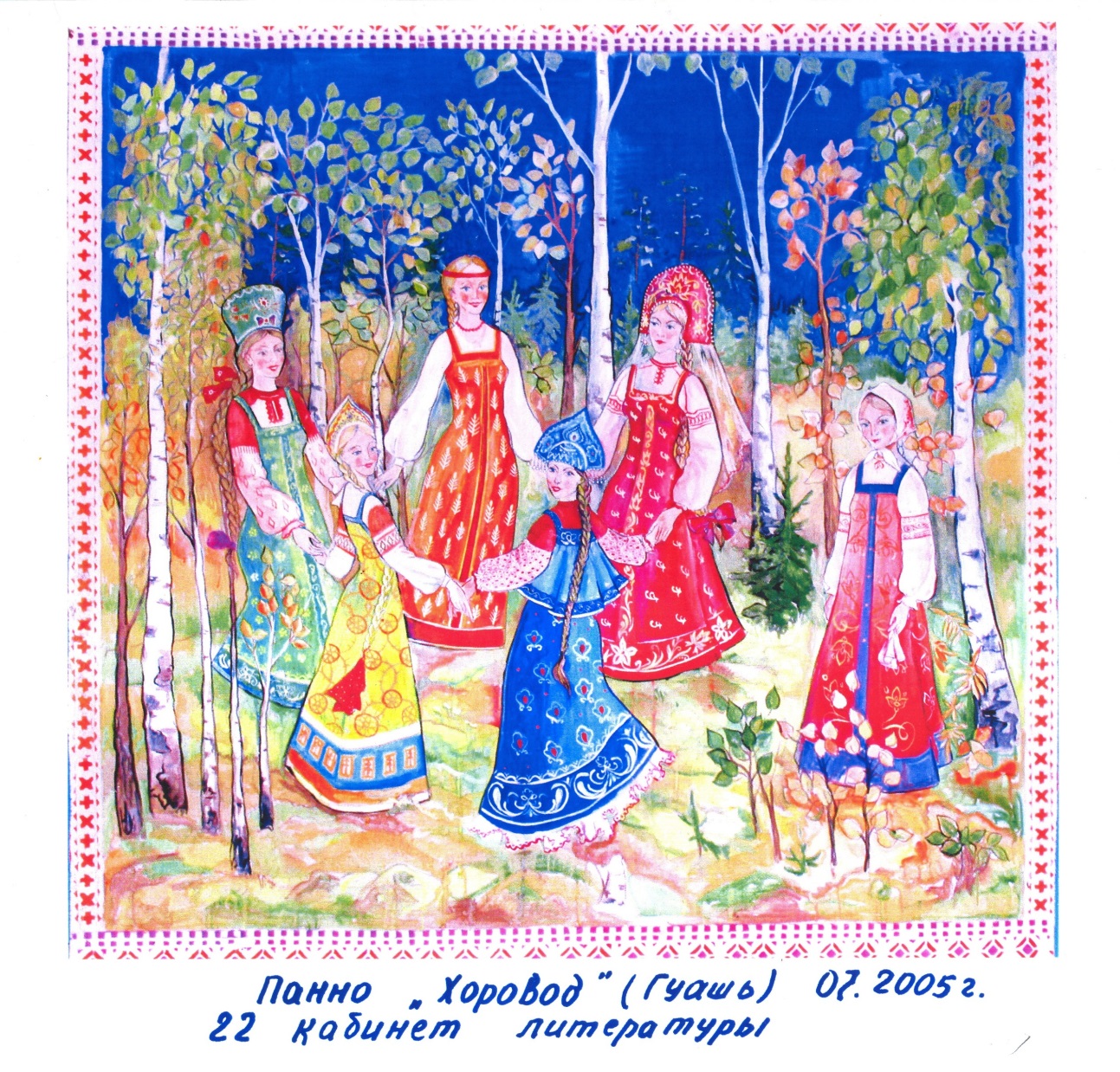                        Панно «Хоровод» (170 х 155) гуашь, 07. 2005г.                                             Библиотека. 3 этаж.             Панно «Хоровод» украшает сейчас читальный зал нашей библиотеки.Когда-то оно украшало кабинет №22 литературы и русского языка.	Идея принадлежит мне – изображение фольклорного праздника.Пять девушек в красивой народной одежде водят хоровод на лесной опушке, а шестая грустит в сторонке. Смотрят девушки прямо на зрителя, как-бы приглашая принять участие в празднике. Композиция живописной картины-панно декоративна. Свойство декоративной композиции – декоративное преображение любой натуры, выделение нарядности, красочности, орнаментальности окружающего мира, соблюдение определённой меры условности изображения.	В русской деревне вышивками, аппликациями, бисером и речным жемчугом любили украшать праздничную одежду. Поэтому у каждой из шести девушек свой наряд, каждая красива по-своему. Женский костюм русского Севера часто называют «сарафанным комплексом», так как основные его части – рубаха и сарафан. Рукава, плечи и ворот, не закрытые сарафаном, обычно расшивали красными нитками. Часто украшали и подол. Завершает ансамбль русского костюма головной убор. У одной из девушек это перевязка, оставляющая верх головы не закрытым. У остальных на голове кокошники разной формы., расшитые золотой нитью и речным жемчугом.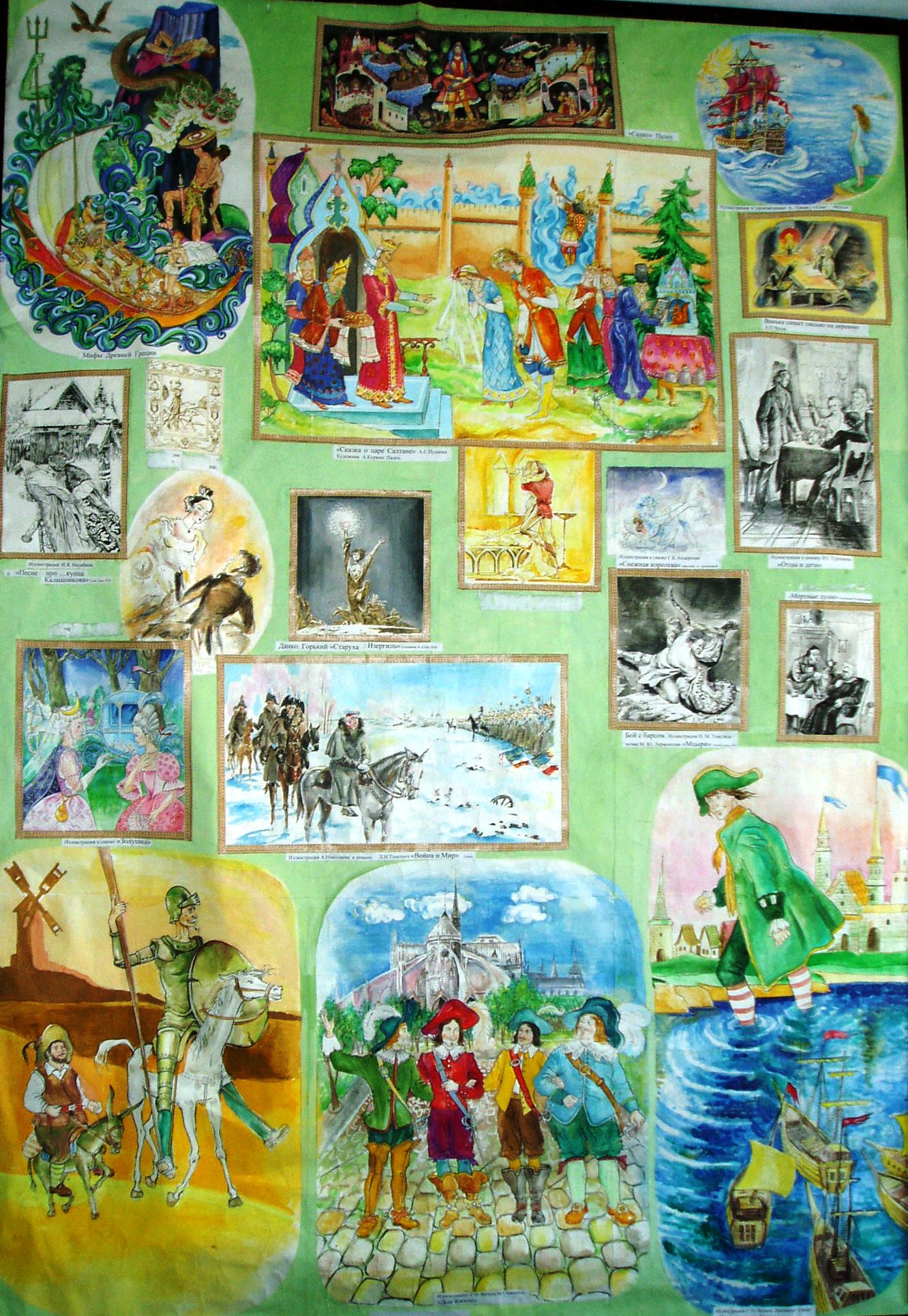              Литературное панно (240 х 165)   гуашь, акварель, тушь, .                                                                              Библиотека, читальный зал. 3 этаж.                                                           Вначале это настенное литературное панно украшало кабинет литературы, его заказала учитель русского языка и литературы Голышева А.В., затем панно  поместили в наш небольшой читальный зал  школьной библиотеки.Мне, воспитанной не только на произведениях школьной программы по литературе, но и на классических произведениях русской и зарубежной литературы, захотелось через иллюстрации донести до ребят любовь и интерес к книге. Любовь к литературе и интерес к искусству привила мне моя мама – Шадрина Неля Алексеевна, она по образованию – библиотекарь.В наш современный ХХ1 век, когда дети совсем мало читают, а некоторые вообще не любят книги, необходимо прививать любовь к чтению книг и воспитывать интерес к искусству. Сначала были отобраны иллюстрации в книгах, открытках и рисунках, затем из них была составлена композиция. В панно включены 19 копий иллюстраций разных художников-иллюстраторов, выполненные  мною к   известным произведениям русских и зарубежных писателей, которые изучаются в школе. 18 иллюстраций были скопированы, некоторые увеличены в несколько раз. Копии выполнялись в разной технике такими материалам как гуашь, акварель, тушь и перо, т. е. теми выразительными средствами, которые использовали художники-иллюстраторы.Это всем известные герои произведений: «Три мушкетера» А.Дюма, «Дон Кихот» М.Сервантеса, «Путешествие Гулливера» Д.Свифта, «Война и мир» Л.Н. Толстого, «Старуха Изергиль» М.Горького, «Золушка», «Снежная королева» Г.Андерсена, «Ромео и Джульетта» В.Шекспира, «Мцыри» М.Ю.Лермонтова, «Мёртвые души» Н.В.Гоголя,  «Отцы и дети»   И.С.Тургенева, «Сказка о царе Салтане» и «Евгений Онегин» А.С.Пушкина, «Алые паруса» А.Грина, Былина «Садко», «Мифы Древней Греции» и др.Самое сложное было скопировать стиль и манеру иллюстрирования художников, ведь у каждого они свои. Насколько мне это удалось решали наши ученики, которым понравилось это панно.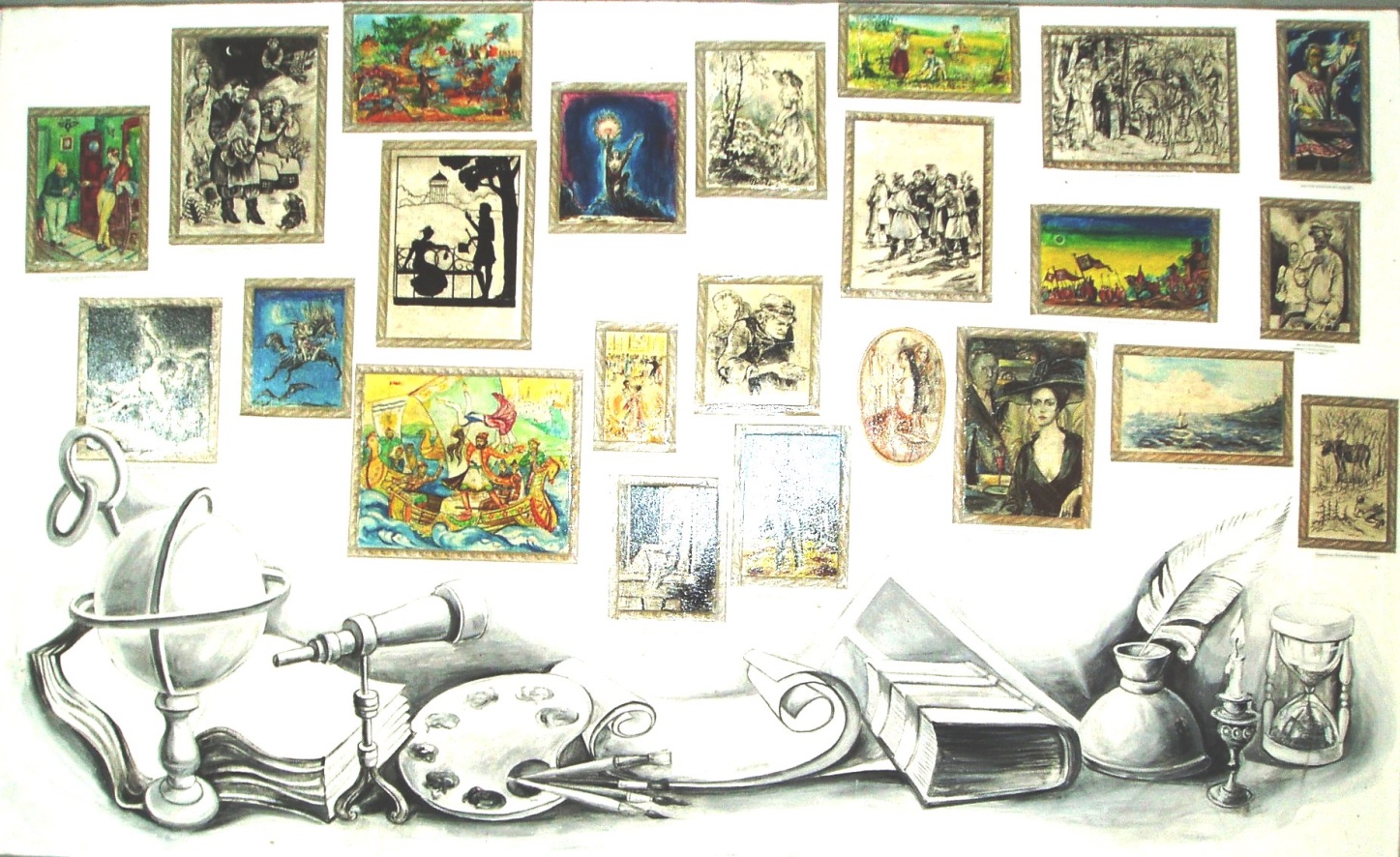              Литературное панно (170 х 270)  гуашь, акварель, тушь, 01-.                                № 23  кабинет русского языка и литературы. 2 этажЁщё одно литературное панно, выполненное большом листе ДВП разными художественными материалами, покрытое лаком. В это панно входят 23 копии иллюстраций разных известных художников, выполненные мною к известным произведениям русских писателей и поэтов, которые изучаются по программе. Иллюстрации были скопированы 1:1 или немного увеличены для лучшего восприятия.Это иллюстрации к таким великим произведениям как «Война и мир» Л.Н.Толстого –художник А.В.Николаев (3шт.), «Незнакомка» А.Блока – художник И.Глазунов, «Песнь о вещем Олеге» - художник В.М.Васнецов, «Белеет парус одинокий» автор и художник М.Ю.Лермонтов, «Светлана» поэма В.А.Жуковского, «Старуха Изергиль» М.А.Горького,  «Ревизор» и «Вечера на хуторе близ Диканьки» Н.В.Гоголя, «Кому на Руси жить хорошо» Н.А.Некрасова, «Мцыри» М.Ю.Лермонтова, «Первая любовь» И.С.Тургенева, «Евгений Онегин» А.С.Пушкина, «У лукоморья…» отрывок из поэмы «Руслан и Людмила» - художник Е.А.Белкова  и др. Низ панно обрамляют атрибуты искусства и науки: глобус, книга, подзорная труба, палитра с кистями, листы бумаги, рукопись, чернильница с гусиным пером, подсвечник с горящей свечёй и песочные часы, выполненные в чёрно-белом изображении. Иллюстрации в книге являются произведениями  изобразительного искусства книжной графики. Художник-иллюстратор помогает нам лучше понять текст, раскрывает его содержание в зрительных образах. В своей работе мне пришлось не только срисовать, т. е. скопировать иллюстрации, но перенять стиль и манеру исполнения разных художников.Эффект в учебно-воспитательной деятельности  состоит в том, что эта картина-панно находится в кабинете литературы, и учащиеся, обучающиеся в этом кабинете, могут посмотреть на эти иллюстрации и сразу наглядно представить персонажей, изучаемых  литературных  произведений.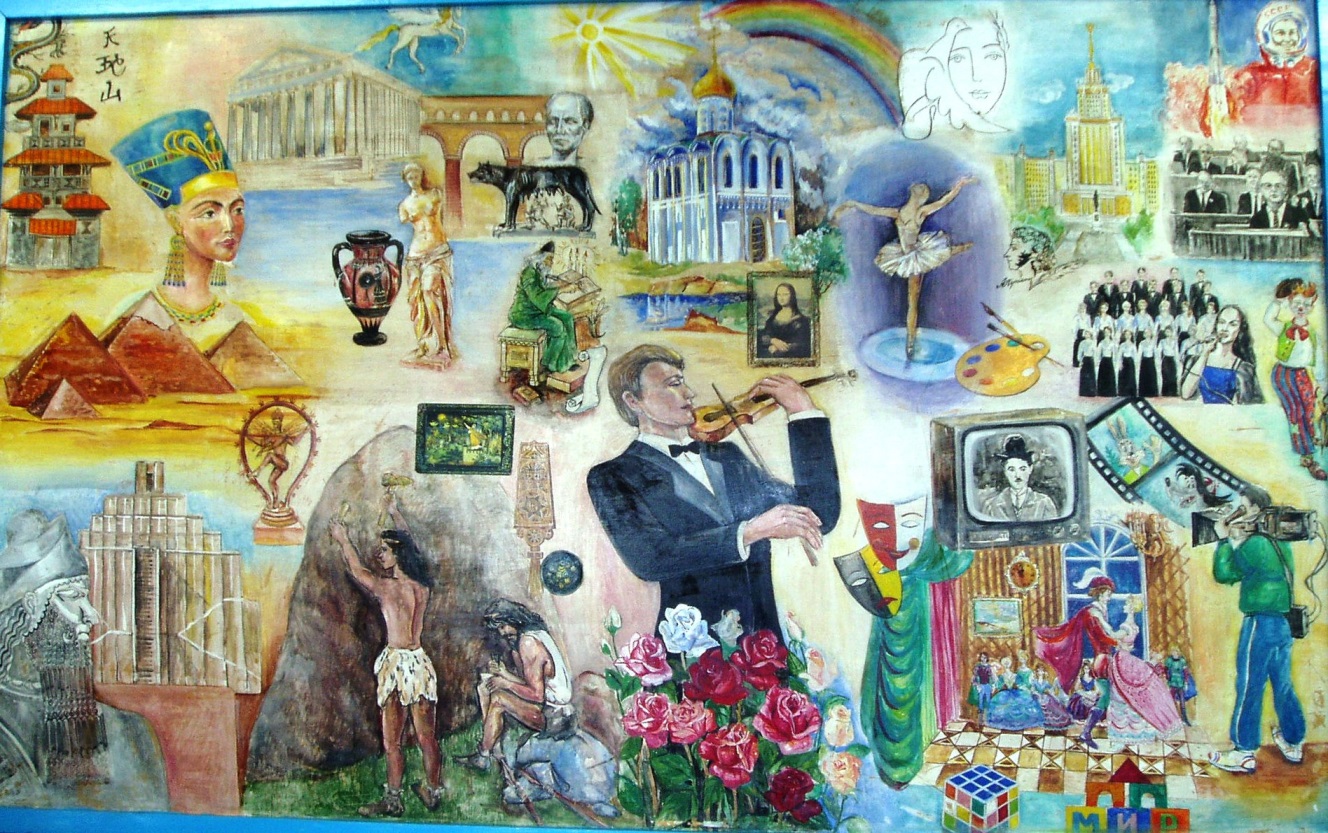                   Панно «Вдохновение» (170 х 270 ) гуашь, 01-02. .                                       №47 кабинет музыки и МХК. 3 этажУдачным местом для размещения изобразительных средств в интерьере школы можно считать кабинет музыки и МХК. Кабинет №47 просторен, способен создать «большое поле» действия живописной картины или панно.Неслучайно написано панно «Вдохновение». В картине, выполненной в технике коллажа представлены виды искусства мировой художественной культуры: архитектура Ассирии, Китая, Египта, Греции, Рима, России. Также отражены символы разных эпох: портрет царицы Нефертити, «Венера Милосская» - мраморная статуя скульптора Агесандра, «Джоконда» кисти Леонардо да Винчи и др., показаны такие области искусства как музыка, архитектура, изобразительное искусство, поэзия, кино, театр, балет, эстрада, цирк и др.Панно направлено на пробуждение  эмоций, на активизацию эстетического воспитания – пения, рисования, музыки, поэзии.В основе композиционных приёмов живописного панно лежит цельность, неделимость композиции, ясная и чёткая организация. Ритмичное расположение частей по цвету, а также линейные ритмы и соотношение масс строится через непосредственное восприятие и ассоциативные связи создают образы предметов и явлений и служат источником эстетического восприятия. История искусства представляет собой сложную картину развития различных национальных школ, течений, стилей, взаимопроникновений форм и традиций, не знающих временных и географических границ, благодаря чему в ступенчатых формах православных храмов, богатством декора не уступающих образцам французского барокко, прослеживаются геометрически аскетичные линии Египетских пирамид.Помощь в познании мира через эмоциональное восприятие его, расширение кругозора, пробуждение творческих сил, формирование духовного облика человека – всё это функции искусства. Искусство не существует вне времени и общества, по своему содержанию оно социально и неразрывно связано с национальной традицией и эпохой.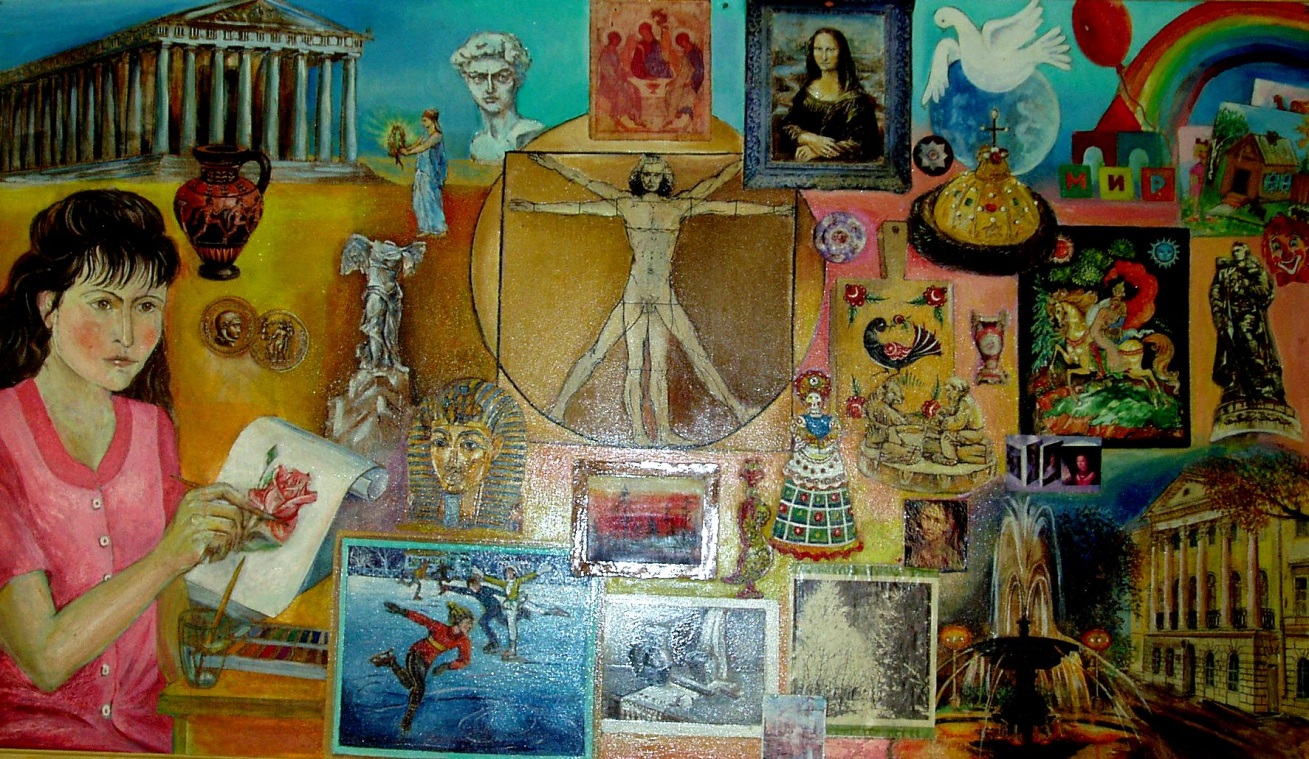           Панно – коллаж «Шедевры великих мастеров» (100 х 170) масло,                                     №21  кабинет изобразительного искусства. 2 этажИдея родилась после картины  «Вдохновение». Панно «Шедевры великих мастеров» меньше по размерам, здесь представлены жанры и  виды  изобразительного искусства: живописи, графики, скульптуры, декоративно-прикладного искусства, художественной  фотографии и архитектуры.На примере известных произведений великих мастеров: икона «Троица» Андрея  Рублёва, рисунок - схема человека с идеальными пропорциями тела и портрет Моны Лизы («Джоконда») художника Леонардо да Винчи, голова «Давида» скульптора Микеланджело Буонарроти, золотая маска Тутанхамона, мраморная статуя «Ники Самофракийской» у учащихся формируется художественный вкус, активизируется эстетическое восприятие. Декоративно-прикладное искусство представлено народными промыслами России: Хохлома (подсвечник), Городец (разделочная доска), Палех (шкатулка), Богородская резная игрушка («Мужик и медведь»), Дымковская игрушка, ювелирное искусство (шапка Мономаха) и т. д.На картине запечатлены самые известные шедевры мирового искусства – это реальные примеры, которые запомнятся на всю жизнь, также как и имена их создателей. Колоссальная жажда знаний этих великих творцов, любовь к науке и искусству, феноменальная работоспособность, яростное усилие воли дают возможность достичь великих успехов. Это панно способно совмещать эмоциональное и познавательное воздействие на учащихся, обучающихся в этом кабинете. Момент обращения человека к художественному творчеству, быть может является величайшим открытием, не имеющим себе равного в истории  по тем возможностям, которые в нём заложены. Художник, переосмыслив увиденное, по-своему разгадав тайны бытия, с помощью системы художественных образов старается передать своё мироощущение, вовлекая нас в сложный процесс самопознания, заставляя работать не только наши глаза, мозг, но и воображение, мобилизирующее к действию наши духовные силы.